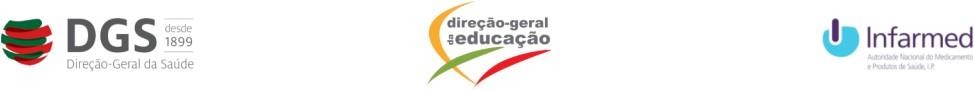 2º e 3º Ciclo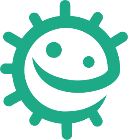 FT1 - Ficha de Registo Super EspirroSuper EspirroO que achas que acontecerá quando colocares a mão à frente da boca para espirrar? Faz uma previsão. O que achas que acontecerá quando colocares o lenço à frente da boca para espirrar? Faz uma previsão. As Minhas Observações Quão longe foi o teu espirro? O que realmente aconteceu quando a mão estava sobre a boca para espirrar? (Para onde e quão longe foi o espirro?) O que realmente aconteceu quando o lenço estava sobre a boca para espirrar? (Onde e quão longe foi o espirro?) As Minhas Conclusões Porque é a higiene das mãos importante após tossir ou espirrar? O que podemos fazer para evitar que os germes se transmitam de pessoa para pessoa? Aluno 1 Aluno 2 Aluno 3 Aluno 4 Aluno 5 Espirrar Comprimento (cm) Espirrar Largura (cm) Espirrar com a mão à frente Comprimento (cm) Espirrar com a mão à frente Largura (cm) Espirrar com o lenço à frente Comprimento (cm) Espirrar com o lenço à frente Largura (cm) 